LessonSubject:Houses – opisywanie niecodziennych domów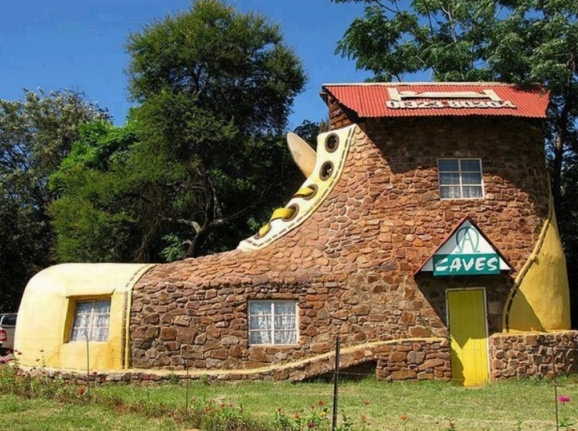 1.Zapoznaj się ze słownictwem z filmikuhttps://www.youtube.com/watch?v=TbfaacV1s6k2.Wykonaj plakat przedstawiający jakiś niezwykły dom.Technika wykonania plakatu jest dowolna (może być rysunek lub wyklejanka).Narysuj pod plakatem legendę i wpisz liczbą ile jest w tym domu:okien,drzwi np.- one window - jedno okno-two doors-jedna para drzwi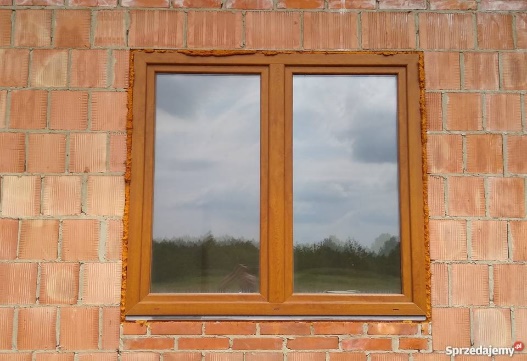 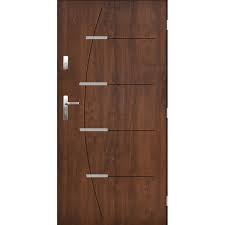 Pytanie: How many doors?-ile drzwi?                How many windows?-ile okien?